Голос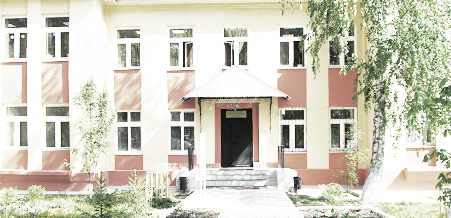 ДУБРАВЫПЕЧАТНОЕ СРЕДСТВО ИНФОРМАЦИИ АДМИНИСТРАЦИИ ГОРОДСКОГО ПОСЕЛЕНИЯ ПЕТРА ДУБРАВА муниципального района Волжский Самарской области   Понедельник  2  марта   2020 года                                                                         № 3 (152)                           Прокуратура информирует«О принятых мерах по результатам проверки исполнения законодательства о безопасности дорожного движения»Прокуратурой Волжского района Самарской области проведена проверка транспортно-эксплуатационного состояния автомобильных дорог местного значения.Установлено, что в с. Дубовый Умет м.р. Волжский Самарской области на проезжей части по всему переулку Коммунальному от ул. Фрунзе до ул. Советская имеются снежные валы на обочинах (справа и слева) и перекрестках.Аналогичные нарушения выявлены в деятельности администрации с.п. Лопатино, с.п. Верхняя Подстепновка, с.п. Воскресенка, с.п. Курумоч, с.п. Черноречье, с.п. Черновский.В связи с изложенным, прокуратурой района в адрес глав указанных сельских поселений внесены 7 представлений, которые находятся в стадии рассмотрения.В настоящее время производится необходимый перечень работ по уборке снега и наледи.Ответственная по СМИ       Л.А.  СофроноваОтдел потребительского рынка Администрации муниципального района Волжский Самарской области8 (846) 260-33-42Сообщаем о начале приема документов для признания субъектов малого и среднего предпринимательства Самарской области социальными предприятиями.Уважаемые предприниматели!Министерство экономического развития и инвестиций Самарской области сообщает о начале приема документов для признания субъектов малого и среднего предпринимательства Самарской области социальными предприятиями.Согласно ст. 3 Федерального закона от 24.07.2007 № 209-ФЗ «О развитии малого и среднего предпринимательства в Российской Федерации»:- социальное предпринимательство – это предпринимательская деятельность, направленная на достижение общественно полезных целей, способствующая решению социальных проблем граждан и общества и осуществляемая в соответствии с условиями. Предусмотренными ч. 1 ст. 24.1 Федерального закона;- социальное предприятие – субъект малого и среднего предпринимательства, осуществляющий деятельность в сфере социального предпринимательства.Порядок признания субъектов малого и среднего предпринимательства социальным предприятием и Порядок формирования перечня субъектов малого и среднего предпринимательства, имеющих статус социального предприятия, утверждены приказом Минэкономразвития России от 29.11.2019 года № 773.Субъекты малого и среднего предпринимательства имеют право подать заявление (с приложением необходимых документов) о признании их социальными предприятиями до 2 марта 2020 года (включительно).Документы подаются по предварительной записи в государственное казенное учреждение самарской области «Информационно-консалтинговое агентство Самарской области», а также в департамент развития предпринимательства министерства экономического развития и инвестиций самарской области.Полная информация о порядке подачи и перечне документов, подаваемых заявителем для признания социальным предприятием, порядке принятия решения о признании субъектов малого и среднего предпринимательства социальным предприятием, размещена на сайте министерства в разделе «Предпринимательство» и доступна по ссылке: https://economy.samregion.ru/activity/predprinim/news_predpr/informatsionnoe-soobshchenie-izveshchenie-o-nachale-priema-dokumentov-dlya-priznaniya-subekta-malogo0302/.Консультации по вопросам признания субъектов малого и среднего предпринимательства социальным предприятием и подаче документов осуществляются по телефону: 8 (846) 334-47-00.     Прокуратура информирует«О принятых мерах по результатам проверки исполнения законодательства о безопасности дорожного движения»Прокуратурой Волжского района Самарской области проведена проверка транспортно-эксплуатационного состояния автомобильных дорог местного значения.Установлено, что в с. Дубовый Умет м.р. Волжский Самарской области на проезжей части по всему переулку Коммунальному от ул. Фрунзе до ул. Советская имеются снежные валы на обочинах (справа и слева) и перекрестках.Аналогичные нарушения выявлены в деятельности администрации с.п. Лопатино, с.п. Верхняя Подстепновка, с.п. Воскресенка, с.п. Курумоч, с.п. Черноречье, с.п. Черновский.В связи с изложенным, прокуратурой района в адрес глав указанных сельских поселений внесены 7 представлений, которые находятся в стадии рассмотрения.В настоящее время производится необходимый перечень работ по уборке снега и наледи.Ответственная по СМИ       Л.А.  СофроноваПрокуратура информируетПрокуратурой Волжского района Самарской области проведена проверка объектов культурного наследия народов Российской Федерации, расположенных на территории муниципального района Волжский Самарской области.Установлено, что здание, расположенное по адресу: Самарская область, Волжский район, с. Рождествено, ул. Пацаева, д. 7 является объектом культурного наследия регионального значения, состоящим на государственной охране, в котором размещается ООО «Все для дома».Проверкой выявлено, что разрешение на монтажные работы и установку балкона, кондиционера, а также вывесок: «Хозяйственные товары», «Парфюмерия, постельное белье, игрушки» на объекте культурного наследия регионального значения «Застройка усадьбы Новосильцевой – Ушаковых» (здание первой, выстроенной из камня больницы) 30-40-е годы ХIХ века Управлением государственной охраны объектов культурного наследия Самарской области не выдавалось.В связи с изложенным, прокуратурой района в адрес директора ООО «Все для дома» внесено представление, которое находится в стадии рассмотрения.Ответственная по СМИ       Л.А.  СофроноваПроект «Культурное сердце России» - 2020План-график проведения анкетирования населения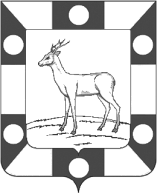 АДМИНИСТРАЦИЯ ГОРОДСКОГО ПОСЕЛЕНИЯ ПЕТРА ДУБРАВАМУНИЦИПАЛЬНОГО РАЙОНА ВОЛЖСКИЙ САМАРСКОЙ ОБЛАСТИ443546, Самарская область, Волжский район, п.г.т.Петра Дубрава, ул. Климова, д. 7ПРОТОКОЛ № 03/20о результатах  аукциона п.г.т. Петра Дубрава, Волжский район          		                     26  февраля  2020 года                             Уполномоченный представитель  Администрации  городского поселения Петра Дубрава муниципального  района  Волжский  Самарской области на торгах Арефьева Светлана Александровна и аукционист – Чернышов Геннадий Васильевич, составили настоящий протокол об итогах аукциона, состоявшегося 26 февраля 2020 года в 11 час. 00 мин. по адресу: Самарская область, Волжский район, п.г.т. Петра Дубрава, ул. Климова, д. 7.             1.Предмет аукциона: право на заключение договора аренды земельного участка (земли населенных пунктов) для размещения нежилого здания (магазина), сроком на 5 (пять) лет, кадастровый номер 63:17:0302012:1195, площадью  54 (пятьдесят четыре) кв.м., расположенного по адресу: Самарская область, Волжский район, п.г.т. Петра Дубрава,     ул. Садовая, участок б/н.     Ограничения и обременения: не зарегистрированы.  	 Начальная цена предмета аукциона:  7  450 (семь тысяч четыреста пятьдесят) рублей 00 копеек в год.Шаг аукциона:   220 (двести двадцать) рублей 00 копеек.2. В соответствии с пунктами 19-20 статьи 39.12. Земельного Кодекса Российской Федерации, аукцион признан несостоявшимся в связи с тем, что в аукционе участвовал только один участник – Мкртчян Вардан Жораевич, зарегистрированный по адресу: Самарская область, Волжский район, п.г.т. Петра Дубрава,  переулок Садовый, д. 1.Уполномоченный представительорганизатора торгов	                     _______________       С.А.АрефьеваАукционист		                     _________________     Г.В. ЧернышовПобедитель аукциона                                    ________________   В.Ж.МкртчянАДМИНИСТРАЦИЯ ГОРОДСКОГО ПОСЕЛЕНИЯ ПЕТРА ДУБРАВАМУНИЦИПАЛЬНОГО РАЙОНА ВОЛЖСКИЙСАМАРСКОЙ ОБЛАСТИ443546, Самарская область, Волжский район, п.г.т.Петра Дубрава, ул. Климова, д. 7ПРОТОКОЛ № 02/20о результатах  аукциона п.г.т. Петра Дубрава, Волжский район          		                            26  февраля  2020 года        	 Уполномоченный представитель  Администрации  городского поселения Петра Дубрава муниципального  района  Волжский  Самарской области на торгах Арефьева Светлана Александровна и аукционист – Чернышов Геннадий Васильевич, составили настоящий протокол об итогах аукциона, состоявшегося 26 февраля 2020 года в 10 час. 00 мин. по адресу: Самарская область, Волжский район, п.г.т. Петра Дубрава, ул. Климова, д. 7.             1.Предмет аукциона: право на заключение договора аренды земельного участка (земли населенных пунктов) для размещения нежилого здания (магазина), сроком на 5 (пять) лет, кадастровый номер 63:17:0302008:2141, площадью  212 (двести двенадцать) кв.м., расположенного по адресу: Самарская область, Волжский район, поселок городского типа Петра Дубрава, ул. Южная, д. 8.     Ограничения и обременения: не зарегистрированы.  	 Начальная цена предмета аукциона:  42  000 (сорок две тысячи) рублей 00 копеек в год.Шаг аукциона:   1 260 (одна тысяча двести шестьдесят) рублей 00 копеек.2. В соответствии с пунктами 19-20 статьи 39.12. Земельного Кодекса Российской Федерации, аукцион признан несостоявшимся в связи с тем, что в аукционе участвовал только один участник – Ананян Карен Гургенович, зарегистрированный по адресу: Самарская область, Волжский район, пос. Петра-Дубрава,  ул. Южная, д. 8, кв. 31.Уполномоченный представительорганизатора торгов	                       _______________  С.А.АрефьеваАукционист		                    ________________    Г.В.ЧернышовПобедитель аукциона                                _________________    К.Г.Ананян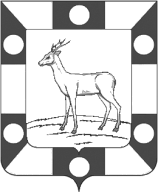 АДМИНИСТРАЦИЯ ГОРОДСКОГО ПОСЕЛЕНИЯ ПЕТРА ДУБРАВА 
МУНИЦИПАЛЬНОГО РАЙОНА ВОЛЖСКИЙ САМАРСКОЙ ОБЛАСТИПОСТАНОВЛЕНИЕ от  26.02.2020  №  65                                                 О внесении изменений в постановление от 30.01.2019 № 24  «О составе сведений, сроках размещения и порядке опубликования реестра муниципального имущества муниципального образования городское поселение Петра Дубрава муниципального района Волжский Самарской области в информационно-коммуникационной сети «Интернет»»           В целях актуализации сведений об объектах имущества, публикуемых в сети «Интернет», в рамках реализации поручения Президента Российской Федерации по итогам заседания Государственного совета Российской Федерации от 05.04.2018 № Пр-817ГС,  и проведения мероприятий по реализации региональной составляющей Национального проекта «Малое и среднее предпринимательство и поддержка индивидуальной предпринимательской инициативы», руководствуясь Уставом городского поселения Петра Дубрава, Администрация городского поселения Петра Дубрава муниципального района Волжский Самарской области ПОСТАНОВЛЯЕТ:            1.Внести изменения в пункт 2 постановления Администрации городского поселения Петра Дубрава муниципального района Волжский Самарской области от 30.01.2019 № 24  «О составе сведений, сроках размещения и порядке опубликования реестра муниципального имущества муниципального образования городское поселение Петра Дубрава муниципального района Волжский Самарской области в информационно-коммуникационной сети «Интернет»», изложив его в следующей редакции:         «2.Администрации поселения обеспечить подготовку информации из реестра муниципального имущества, осуществить актуализацию сведений об объектах имущества, публикуемых на официальном сайте Администрации городского поселения Петра Дубрава по состоянию на 1 января и на 1 июля текущего года.»          2.Опубликовать настоящее Постановление в печатном средстве информации г.п. Петра Дубрава «Голос Дубравы» и на официальном сайте Администрации поселения в сети «Интернет».       3.Настоящее Постановление вступает в силу со дня его официального опубликования.       4.Контроль исполнения настоящего Постановления возложить на заместителя Главы поселения Чернышова Г.В.Глава городского поселения Петра Дубрава                                                                                           В.А.КрашенинниковЧернышов   226-16-15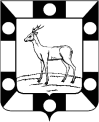 АДМИНИСТРАЦИЯ ГОРОДСКОГО ПОСЕЛЕНИЯ ПЕТРА ДУБРАВА МУНИЦИПАЛЬНОГО РАЙОНА ВОЛЖСКИЙ САМАРСКОЙ ОБЛАСТИПОСТАНОВЛЕНИЕот   26.02.2020   №  66Об утверждении перечня имущества городского поселения Петра Дубрава муниципального района Волжский Самарской области, свободного от прав третьих лиц (за исключением имущественных прав субъектов малого и среднего предпринимательства), используемого в целях предоставления его во владение и (или) пользование на долгосрочной основе (в том числе по льготным ставкам арендной платы) субъектам малого и среднего предпринимательства и организациям, образующим инфраструктуру поддержки субъектов малого и среднего предпринимательстваВ целях реализации мер по имущественной поддержке субъектов малого и среднего предпринимательства на территории городского поселения Петра Дубрава муниципального района Волжский Самарской области, в соответствии с пунктом 4 статьи 18 Федерального закона от 24.07.2007 №209-ФЗ «О развитии малого и среднего предпринимательства в Российской Федерации», Администрация городского поселения Петра Дубрава муниципального района Волжский Самарской области ПОСТАНОВЛЯЕТ:Утвердить перечень имущества городского поселения Петра Дубрава муниципального района Волжский Самарской области, свободного от прав третьих лиц (за исключением имущественных прав субъектов малого и среднего предпринимательства), используемого в целях предоставления его во владение и (или) пользование на долгосрочной основе (в том числе по льготным ставкам арендной платы) субъектам малого и среднего предпринимательства и организациям, образующим инфраструктуру поддержки субъектов малого и среднего предпринимательства (далее - Перечень), согласно Приложению к настоящему Постановлению.Разместить Перечень на официальном сайте Администрации городского поселения Петра Дубрава муниципального района Волжский Самарской области в информационно-телекоммуникационной сети Интернет.Официально опубликовать настоящее Постановление в печатном средстве информации г.п. Петра Дубрава «Голос Дубравы».Настоящее Постановление вступает в силу с момента официального опубликования.Глава городского поселения Петра Дубрава                                                                   В.А.КрашенинниковЧернышов  226-16-15ПРИЛОЖЕНИЕ к постановлению Администрации городского поселения Петра Дубрава муниципального района Волжский Самарской области                                                                от   26.02.2020  №  66Переченьимущества городского поселения Петра Дубрава муниципального района Волжский Самарской области, свободного от прав третьих лиц (за исключением имущественных прав субъектов малого и среднего предпринимательства), используемого в целях предоставления его во владение и (или) пользование на долгосрочной основе (в том числе по льготным ставкам арендной платы) субъектам малого и среднего предпринимательства и организациям, образующим инфраструктуру поддержки субъектов малого и среднего предпринимательства№ п/пМесто проведения пикетаДата и время проведения пикетаОрганизатор пикета1Центральная площадь поселенияс 1 по 15 марта16:00Пазухина Анастасия Александровна(инспектор по работе с молодежью)226-16-152МБУК ЦКД «Восход»03.03.2020г.07.03.2020г.14.03.2020г.Пазухина Анастасия Александровна(инспектор по работе с молодежью)226-16-15№ п/пНаименование, технические характеристики объектаСвидетельство о регистрации1Трактор Беларус-82.1год выпуска 2013, заводской номер 8081744162,  двигатель № 88599, цвет – синий, колесный, мощность двигателя 81 л.с.Серия СА № 120414гос. регистрационный знак 63 СВ 4251от 17.02.2014 годаСоучредители: Администрация городского поселения Петра Дубрава муниципального района Волжский Самарской области и Собрание представителей городского поселения Петра Дубрава муниципального района Волжский Самарской области.Издатель - Администрация городского поселения Петра Дубрава муниципального района Волжский Самарской области.Главный редактор  - Арефьева С.А.Заместитель гл. редактора -       Богомолова Т.А.Ответственный секретарь  - Тугунова  Л.А.Тираж – 250 экземпляров.АДРЕС:443546, Самарская обл., Волжский р-н,пос. Петра-Дубрава, ул. Климова, дом 7,Тел. 226-25-12, 226-16-15,e-mail: glavap-d@mail.ru